Технология развития критического мышления. Структура учебного занятия в технологии развития критического мышленияСавина Т.А. - методист МКОУ ДОД ДДТ Цель данной технологии - развитие мыслительных навыков учащихся, необходимых не только в учебе, но и в обычной жизни (умение принимать взвешенные решения, работать с информацией, анализировать различные стороны явлений и т.п.).Думать критически это:Проявлять любознательностьИспользовать исследовательские методыСтавить перед собой вопросыОсуществлять планомерный поиск ответовВскрывать причины и последствия фактовСомнение в общепринятых истинахВыработка точки зрения и способность отстоять ее логическими доводамиВнимание к аргументам оппонента и их логическое осмыслениеКритическое мышление имеет 5 характеристик (Д. Клустер)Во-первых – это мышление самостоятельноеВо-вторых – это мышление обобщенноеВ-третьих – это мышление проблемное и оценочноеВ четвертых – это мышление аргументированноеВ пятых – критическое мышление есть мышление социальноеВ программе РКМ определение критического мышления состоит из 6 компонентов:Критический мыслитель:Формирует собственное мнениеСовершает обдуманный выбор между различными мнениямиРешает проблемыАргументированно споритЦенит совместную работу, в которой возникает общее решениеУмеет ценить чужую точку зрения и сознает, что восприятие человека и его отношение к любому вопросу формируется под влиянием многих факторовТехнологические этапыЗадачи фазы вызова
(пробуждение интереса к предмету)Актуализировать имеющиеся у учащихся знания и смыслы в связи с изучаемым материаломПробудить познавательный интерес к изучаемому материалуПомочь учащимся самим определить направление в изучении темыФаза вызова (evocation). Часто отсутствие результативности обучения объясняется тем обстоятельством, что преподаватель конструирует процесс обучения, исходя из поставленных им целей, подразумевая, что эти цели изначально приняты учащимися как собственные. Действительно, постановка целей преподавателем происходит заранее, что и позволяет ему более четко проектировать этапы учебного процесса, определять критерии его результативности и способы диагностики. В то же время многие известные ученые-дидакты, которые развивают в своих исследованиях идеи конструктивистского подхода в обучении (Дж. Дьюи, Б. Блум и другие), считают, что необходимо дать возможность учащемуся самому поставить цели обучения, создающие необходимый внутренний мотив к процессу учения. Только после этого преподаватель может выбрать эффективные методы для достижения этих целей. Вспомним, что мы усваиваем лучше всего? Обычно это информация по той теме, о которой мы уже что-то знаем. Когда нам проще принять решение? Когда то, что мы делаем, согласуется с имеющимся опытом, пусть и опосредованно.Итак, если предоставить возможность учащемуся проанализировать то, что он уже знает об изучаемой теме, это создаст дополнительный стимул для формулировки им собственных целей-мотивов. Именно эта задача решается на фазе вызова (evocation). Второй задачей, которая решается на фазе вызова, является задача активизации познавательной деятельности учеников. Нередко мы видим, что некоторые школьники на уроке не прикладывают значительных интеллектуальных усилий, предпочитая дождаться момента, когда другие выполнят предложенную задачу. Поэтому важно, чтобы на фазе вызова каждый смог принять участие в работе, ставящей своей целью актуализацию собственного опыта. Немаловажным аспектом при реализации фазы вызова является систематизация всей информации, которая появилась в результате свободных высказываний учащихся. Это необходимо для того, чтобы они смогли, с одной стороны, увидеть собранную информацию в «укрупненном» категориальном виде, при этом в эту структуру могут войти все мнения: «правильные» и «неправильные». С другой стороны, упорядочивание высказанных мнений позволит увидеть противоречия, нестыковку, непроясненные моменты, которые и определят направления дальнейшего поиска в ходе изучения новой информации. Причем для каждого из учащихся эти направления могут быть индивидуальными. Школьник определит для себя, на каком аспекте изучаемой темы он должен заострить свое внимание, а какая информация требует только проверки на достоверность.В процессе реализации фазы вызова:1. Учащиеся могут высказывать свою точку зрения по поводу изучаемой темы, причем, делая это свободно, без боязни ошибиться и быть исправленным преподавателем. 2. Важно, чтобы высказывания фиксировались, любое из них будет важным для дальнейшей работы. При этом на данном этапе нет «правильных» или «неправильных» высказываний. 3. Было бы целесообразно сочетание индивидуальной и групповой работы. Индивидуальная работа позволит каждому ученику актуализировать свои знания и опыт. Групповая работа позволяет услышать другие мнения, изложить свою точку зрения без риска ошибиться. Обмен мнениями может способствовать и выработке новых идей, которые часто являются неожиданными и продуктивными. Обмен мнениями может способствовать и появлению интересных вопросов, поиск ответов на которые будет побуждать к изучению нового материала. Кроме того, часто некоторые учащиеся боятся излагать свое мнение преподавателю или сразу в большой аудитории. Работа в небольших группах позволяет таким учащимся чувствовать себя более комфортно. Роль преподавателя на этом этапе работы состоит в том, чтобы стимулировать учащихся к вспоминанию того, что они уже знают по изучаемой теме, способствовать бесконфликтному обмену мнениями в группах, фиксации и систематизации информации, полученной от школьников. При этом важно не критиковать их ответы, даже если они неточны или неправильны. На данном этапе важным является правило: «Любое мнение учащегося ценно». Преподавателям, очень сложно выступать в роли терпеливых слушателей своих учеников. Мы привыкли их поправлять, критиковать, морализировать по поводу их действий. Избежание этого и является основной трудностью для работы в режиме педагогической технологии развития критического мышления.  Иногда может возникнуть ситуация, когда заявленная тема незнакома учащимся, когда у них нет достаточных знаний и опыта для выработки суждений и умозаключений. В этом случае можно попросить их высказать предположения или прогноз о возможном предмете и объекте изучения. Итак, в случае успешной реализации фазы вызова у учебной аудитории возникает мощный стимул для работы на следующем этапе – этапе получения новой информации.Задачи фазы реализации смысла –
(осмысление материала во времени работы над ним)Помочь активно воспринимать изучаемый материалПомочь соотнести старые знания с новымиФаза осмысления содержания (realization of mening). Этот этап можно по-другому назвать смысловой стадией. На большинстве уроков в школе, где изучается новый материал, эта фаза занимает наибольшее время. Чаще всего знакомство с новой информацией происходит в процессе ее изложения преподавателем, гораздо реже – в процессе чтения или просмотра материалов на видео или через компьютерные обучающие программы. Вместе с тем в процессе реализации смысловой стадии школьники вступают в контакт с новой информацией. Быстрый темп изложения нового материала в режиме слушания и письма практически исключает возможность его осмысления. Одним из условий развития критического мышления является отслеживание своего понимания при работе с изучаемым материалом. Именно данная задача является основной в процессе обучения на фазе осмысления содержания. Важным моментом является получение новой информации по теме. Если помнить о том, что на фазе вызова учащиеся определили направления своего познания, то учитель в процессе объяснения имеет возможность расставить акценты в соответствии с ожиданиями и заданными вопросами. Организация работы на данном этапе может быть различной. Это может быть рассказ, лекция, индивидуальное, парное или групповое чтение или просмотр видеоматериала. В любом случае это будет индивидуальное принятие и отслеживание информации. Авторы педагогической технологии развития критического мышления отмечают, что в процессе реализации смысловой стадии главная задача состоит в том, чтобы поддерживать активность учащихся, их интерес и инерцию движения, созданную во время фазы вызова. В этом смысле важное значение имеет качество отобранного материала.На фазе осмысления содержания учащиеся:  1. Осуществляют контакт с новой информацией. 2. Пытаются сопоставить эту информацию с уже имеющимися знаниями и опытом. 3. Акцентируют свое внимание на поиске ответов на возникшие ранее вопросы и затруднения. 4. Обращают внимание на неясности, пытаясь поставить новые вопросы. 5. Стремятся отследить сам процесс знакомства с новой информацией, обратить внимание на то, что именно привлекает их внимание, какие аспекты менее интересны и почему. 6. Готовятся к анализу и обсуждению услышанного или прочитанного.    Преподаватель на данном этапе:1. Может быть непосредственным источником новой информации. В этом случае его задача состоит в ее ясном и привлекательном изложении. 2. Если школьники работают с текстом, учитель отслеживает степень активности работы, внимательности при чтении. 3. Для организации работы с текстом учитель предлагает различные приемы для вдумчивого чтения и размышления о прочитанном. Авторы педагогической технологии развития критического мышления отмечают, что необходимо выделить достаточное время для реализации смысловой стадии. Если учащиеся работают с текстом, было бы целесообразно выделить время для второго прочтения. Это достаточно важно, так как для того, чтобы прояснить некоторые вопросы, необходимо увидеть текстовую информацию в различном контексте.Задачи фазы рефлексии –
(обобщение материала, подведение итогов)Помочь учащимся самостоятельно обобщить изучаемый материалПомочь самостоятельно определить направления в дальнейшем изучении материалФаза рефлексии (reflection). Роберт Бустром в книге «Развитие творческого и критического мышления» отмечает: «Рефлексия – особый вид мышления... Рефлексивное мышление значит фокусирование вашего внимания. Оно означает тщательное взвешивание, оценку и выбор». В процессе рефлексии та информация, которая была новой, становится присвоенной, превращается в собственное знание. Анализируя функции двух первых фаз технологии развития критического мышления, можно сделать вывод о том, что, по сути, рефлексивный анализ и оценка пронизывают все этапы работы. Однако рефлексия на фазах вызова и реализации имеет другие формы и функции. На третьей же фазе рефлексия процесса становится основной целью деятельности школьников и учителя.На фазе рефлексии школьники систематизируют новую информацию по отношению к уже имеющимся у них представлениям, а также в соответствии с категориями знания (понятия различного ранга, законы и закономерности, значимые факты). При этом сочетание индивидуальной и групповой работы на данном этапе является наиболее целесообразным. В процессе индивидуальной работы (различные виды письма: эссе,  ключевые слова, графическая организация материала и так далее) ученики, с одной стороны, производят отбор информации, наиболее значимой для понимания сути изучаемой темы, а также наиболее значимой для реализации поставленных ранее индивидуально целей. С другой стороны, они выражают новые идеи и информацию собственными словами, самостоятельно выстраивают причинно-следственные связи. Учащиеся помнят лучше всего то, что они поняли в собственном контексте, выражая это своими собственными словами. Такое понимание носит долгосрочный характер. Когда учащийся переформулирует понимание с использованием собственного словаря, то создается личный осмысленный контекст.  Наряду с письменными формами не менее важной является устная рефлексия. Дж. Стил и ее коллеги – авторы педагогической технологии развития критического мышления посредством чтения и письма – отмечают, что живой обмен идеями между учащимися дает возможность расширить свой выразительный словарь, а также познакомиться с различными представлениями. Разрешая диалог на стадии рефлексии, учитель дает возможность увидеть и рассмотреть различные варианты мнений на один и тот же вопрос.Функции трех фаз технологии развития критического мышления
Роль учителя в ТРКМ:направляет усилия учеников в определенное руслосталкивает различные суждениясоздает условия, побуждающие к принятию самостоятельных решенийдает учащимся возможность самостоятельно делать выводыподготавливает новые познавательные ситуации внутри уже существующихФормы и средства развития КМ:сбор данныханализ текстовсопоставление альтернативных точек зренияколлективное обсуждениеразные виды парной и групповой работыдебатыдискуссиипубликации письменных работ учащихся1 СТАДИЯ «ВЫЗОВ»Приём «Покопаемся в памяти»Приём «Ассоциация»Приём «Перепутанные логические цепочки»Приём «Инструкции»2 СТАДИЯ «ОСМЫСЛЕНИЕ»Приём «Пометки на полях»Приём «Маркировочная таблица»Приём «Двухчастный дневник»Приём «Лист решения проблем»Приём «Таблица аргументов»Приём «Ромашка Блума»3 СТАДИЯ «РЕФЛЕКСИЯ»Приём «Кластер»Приём «Сиквэйн»Приём «Эссе»Приём «Самоанализ»Приём«6 шляп критического мышления»Приём «Ключевые слова»Приём «Взаимообучение»СИНКВЕЙНВ первой строчке тема называется одним словом (обычно существительным)Вторая строчка – это описание темы в двух словах (двумя прилагательными)Третья строчка – это описание действия в рамках этой темы тремя словамиЧетвертая строчка – это фраза из четырех слов, показывающая отношение к темеПоследняя строка – это синоним из одного слова, который повторяет суть темы.Прием «перекрестная дискуссия»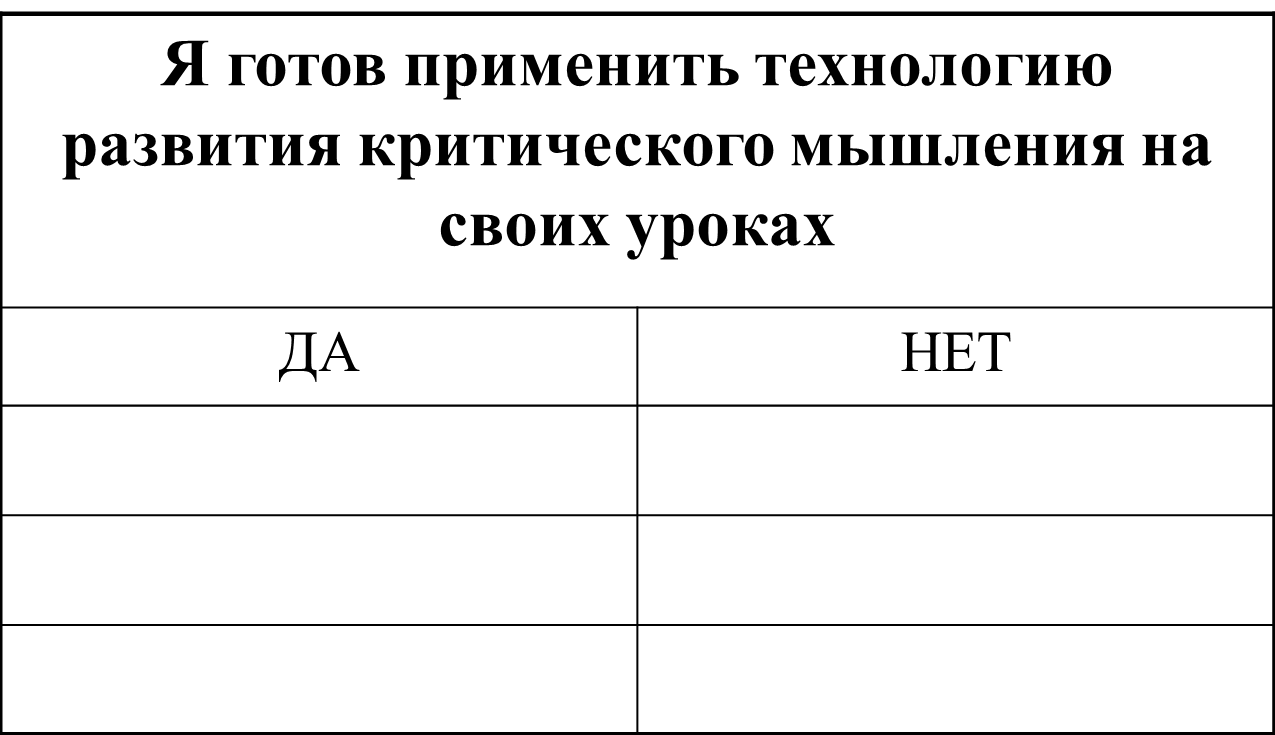 ПРИЕМЫ РАЗВИИТЯ КРИТИЧЕСКОГО МЫШЛЕНИЯКЛАСТЕРЫПрием «Кластеры» применим как на стадии вызова, так и на стадии рефлексии. Суть приема заключается в том, что информация, касающаяся какого – либо понятия, явления, события, описанного в тексте, систематизируется в  виде кластеров (гроздьев). В центре находится ключевое понятие. Последующие ассоциации обучающиеся логически связывают с ключевым понятием. В результате получается подобие опорного конспекта по изучаемой теме.  Данный прием позволяет каждому учащемуся выйти на собственное целеполагание, выделить  значимые именно для него понятия.  Прием «Кластер» позволяет не только активизировать  лексические единицы в речи учащихся  и ввести новые, но и, объединив их в связное высказывание, тренировать различные грамматические структуры, в зависимости от поставленной цели.ДЕРЕВО ПРЕДСКАЗАНИЙЭтот прием помогает строить предположения по поводу развития сюжетной линии рассказа или повествования.  Правила работы с данным приемом таковы: возможные предположения учащихся моделируют дальнейший финал данного рассказа или повествования. Ствол дерева - тема, ветви - предположения, которые ведутся по двум основным направлениям - "возможно" и "вероятно" (количество "ветвей" не ограничено), и, наконец, "листья" - обоснование этих предположений, аргументы в пользу того или иного мнения.  «Дерево предсказаний» целесообразно использовать на стадии закрепления лексики с целью анализа какой – либо проблемы, обсуждения текста, прогнозирования событий. Поскольку данный прием строится именно на предположении и прогнозировании, то в речи учащихся активно используются конструкции будущего времени и сослагательного наклонения.ИНСЕРТИнсерт, авторы Воган и Эстес, относится  к группе приемов, развивающих критическое мышление учащихся. Прием очень эффективен при работе над формированием навыков изучающего чтения, на стадии вызова. С помощью приема «Инсерт» возможно решение обширного спектра лексико-грамматических задач, так как любой текст богат речевыми образцами и грамматическими структурами. Этот прием работает и на стадии осмысления. Для заполнения таблицы вам понадобится вновь вернуться к тексту, таким образом, обеспечивается вдумчивое, внимательное чтение. Технологический прием «Инсерт» и таблица «Инсерт» сделают зримыми процесс накопления информации, путь от «старого» знания к «новому». Важным этапом работы станет обсуждение записей, внесенных в таблицу, или маркировки текста. Во время чтения текста необходимо попросить учащихся делать на полях пометки, а после прочтения текста, заполнить таблицу, где значки станут заголовками граф таблицы. В таблицу кратко заносятся сведения из текста. «Как читать текст, сохраняя интерес к теме?»   • Делайте пометки. Мы предлагаем вам несколько вариантов пометок: 2 значка "+" и "V", 3 значка "+", "V", "?" , или 4 значка "+" , "V", "-", "?" . • Ставьте значки по ходу чтения текста на полях. • Прочитав один раз, вернитесь к своим первоначальным предположениям, вспомните, что вы знали или предполагали по данной теме раньше, возможно, количество значков увеличится.• Следующим шагом может стать заполнение таблицы • ("Инсерт"), количество граф которой соответствует числу значков маркировки.ЗАГАДКА 	Прием «Загадка» очень эффективен при работе над лексической стороной речи на любой стадии изучения иностранного языка. Он позволяет активизировать в памяти учащихся изученные лексические единицы и способствует развитию различных видов памяти.  Кроме того, данный прием можно использовать на начальном этапе работы над темой для  введения лексических единиц.ЗИГЗАГ - 2Прием «Зигзаг» относится к  группе приемов развития критического мышления и требует организации работы учащихся вместе: в парах или небольших группах над одной и той же проблемой, в процессе которой выдвигаются новые идеи. Эти идеи и мнения обсуждаются, дискутируются. Процесс обучения сообща в большей степени приближен к реальной действительности, чем традиционное обучение: чаще всего мы принимаем решения в процессе общения в небольших группах, временных творческих коллективах. Эти решения принимаются как на основе компромисса, так и на основе выбора наиболее ценного мнения, выдвинутого кем-либо из группы. Целью данного приема является изучение и систематизация большого по объему материала. Для этого предстоит сначала разбить текст на смысловые отрывки для взаимообучения. Количество отрывков должно совпадать с количеством членов групп. Например, если текст разбит на 5 смысловых отрывков, то в группах (назовем их условно рабочими) - 5 человек. 1. В данной стратегии может не быть фазы вызова как таковой, так как само задание - организация работы с текстом большого объема - само по себе служит вызовом.  2. Смысловая стадия. Класс делится на группы. Группе выдаются тексты различного содержания. Каждый учащийся работает со своим текстом: выделяя главное, либо составляет опорный конспект, либо использует одну из графических форм (например "кластер"). По окончании работы учащиеся переходят в другие группы - группы экспертов.  3. Стадия размышления: работа в группе "экспертов".  Новые группы составляются так, чтобы в каждой оказались «специалисты» по одной теме. В процессе обмена результатами своей работы, составляется общая презентационная схема рассказа по теме. Решается вопрос о том, кто будет проводить итоговую презентацию. Затем учащиеся пересаживаются в свои первоначальные группы. Вернувшись в свою рабочую группу, эксперт знакомит других членов группы со своей темой, пользуясь общей презентационной схемой. В группе происходит обмен информацией всех участников рабочей группы. Таким образом, в каждой рабочей группе, благодаря работе экспертов, складывается общее представление по изучаемой теме. 4. Следующим этапом станет презентация сведений по отдельным темам, которую проводит один из экспертов, другие вносят дополнения, отвечают на вопросы. Таким образом, идет "второе слушание" темы. Итогом урока может стать исследовательское или творческое задание по изученной теме.Этот прием применяется и на текстах меньшего объема. В этом случае текст изучается всеми учениками, принцип деления на группы - вопросы к данному тексту, их количество должно совпадать с количеством участников группы. В экспертные группы собираются специалисты по одному вопросу: для более детального его изучения, обмена мнениями, подготовки подробного ответа на вопрос, обсуждения формы его представления. Вернувшись в рабочие группы, эксперты последовательно представляют варианты ответов на свои вопросы.ЧТЕНИЕ (ПРОСМОТР, ПРОСЛУШИВАНИЕ) С ОСТАНОВКАМИЭтот прием эффективен при работе над чтением текста проблемного содержания, а так же  при работе с аудиальными и визуальными пособиями. Прием «Чтение с остановками» помогает прорабатывать материал детально. Кроме того, учащиеся имеют возможность пофантазировать, оценить  факт или событие критически, высказать свое мнение. Здесь происходит обучение как критическому мышлению, так сказать рефлексивному, на стадии осмысления материала, так и творческому, на стадии прогнозирования событий. Все имеющиеся лексико-грамматические навыки востребованы, поскольку от учащихся требуется связное монологическое высказывание. Если таковая цель имеется, то можно направить речевую деятельность учащихся в конкретном грамматическом русле, например, на стадии прогнозирования, активизировать структуры будущего времени и сослагательного наклонения. Методы развития критического мышленияРазмышляйте над этим…Только критически!I фаза  
Вызов
  (пробуждение имеющихся знаний интереса к получению новой информации)II фаза
Осмысление содержания
(получение новой информации)III фаза
  Рефлексия
(осмысление, рождение нового знания)Вызов   Мотивационная      (побуждение к работе с новой информацией, пробуждение интереса к теме)   Информационная (вызов «на поверхность» имеющихся знании по теме)   Коммуникационная
(бесконфликтный обмен мнениями) Осмысление содержания   Информационная (получение новой информации по теме)   Систематизационная (классификация полученной информации по категориям знания) Рефлексия   Коммуникационная (обмен мнениями о новой информации)   Информационная (приобретение нового знания)   Мотивационная (побуждение к дальнейшему расширению информационного поля)   Оценочная (соотнесение новой информации и имеющихся знаний, выработка собственной позиции,  
оценка процесса)    I - interactive
    N - noting
    S - system
    E - effective
    R - reading     and     T - thinking    Самоактивизирующая системная разметка для эффективного чтения и размышления     " V " - уже знал
    " + " - новое
    " - " - думал иначе
    " ? " - не понял, есть   вопросыБОРТОВОЙ ЖУРНАЛБОРТОВОЙ ЖУРНАЛБОРТОВОЙ ЖУРНАЛБОРТОВОЙ ЖУРНАЛБОРТОВОЙ ЖУРНАЛ      Прием «Бортовой журнал» - это способ визуализации материала. Он  может стать ведущим приемом на смысловой стадии.      Бортовые журналы - обобщающее название различных приемов обучающего письма, согласно которым учащиеся во время изучения темы записывают свои мысли. Когда бортовой журнал применяется в самом простейшем варианте, перед чтением или иной формой изучения материала, учащиеся записывают ответы на следующие вопросы:       Прием «Бортовой журнал» - это способ визуализации материала. Он  может стать ведущим приемом на смысловой стадии.      Бортовые журналы - обобщающее название различных приемов обучающего письма, согласно которым учащиеся во время изучения темы записывают свои мысли. Когда бортовой журнал применяется в самом простейшем варианте, перед чтением или иной формой изучения материала, учащиеся записывают ответы на следующие вопросы:       Прием «Бортовой журнал» - это способ визуализации материала. Он  может стать ведущим приемом на смысловой стадии.      Бортовые журналы - обобщающее название различных приемов обучающего письма, согласно которым учащиеся во время изучения темы записывают свои мысли. Когда бортовой журнал применяется в самом простейшем варианте, перед чтением или иной формой изучения материала, учащиеся записывают ответы на следующие вопросы:       Прием «Бортовой журнал» - это способ визуализации материала. Он  может стать ведущим приемом на смысловой стадии.      Бортовые журналы - обобщающее название различных приемов обучающего письма, согласно которым учащиеся во время изучения темы записывают свои мысли. Когда бортовой журнал применяется в самом простейшем варианте, перед чтением или иной формой изучения материала, учащиеся записывают ответы на следующие вопросы:       Прием «Бортовой журнал» - это способ визуализации материала. Он  может стать ведущим приемом на смысловой стадии.      Бортовые журналы - обобщающее название различных приемов обучающего письма, согласно которым учащиеся во время изучения темы записывают свои мысли. Когда бортовой журнал применяется в самом простейшем варианте, перед чтением или иной формой изучения материала, учащиеся записывают ответы на следующие вопросы: Что мне известно по данной теме?Что мне известно по данной теме?Что мне известно по данной теме?Что нового я узнал из текста?         Встретив в тексте ключевые моменты, учащиеся заносят их в свой бортовой журнал. При чтении, во время пауз и остановок, учащиеся заполняют графы бортового журнала, связывая изучаемую тему со своим видением мира, со своим личным опытом. Проводя подобную работу, учитель вместе с учениками старается продемонстрировать все процессы зримо, чтобы потом ученики могли этим пользоваться.       Интересным приемом является «Двухчастный дневник». Этот прием дает возможность читателю увязать содержание текста со своим личным опытом. Двойные дневники могут использоваться при чтении текста на уроке, но особенно продуктивна работа с этим приемом, когда учащиеся получают задание прочитать текст большого объема дома.         Встретив в тексте ключевые моменты, учащиеся заносят их в свой бортовой журнал. При чтении, во время пауз и остановок, учащиеся заполняют графы бортового журнала, связывая изучаемую тему со своим видением мира, со своим личным опытом. Проводя подобную работу, учитель вместе с учениками старается продемонстрировать все процессы зримо, чтобы потом ученики могли этим пользоваться.       Интересным приемом является «Двухчастный дневник». Этот прием дает возможность читателю увязать содержание текста со своим личным опытом. Двойные дневники могут использоваться при чтении текста на уроке, но особенно продуктивна работа с этим приемом, когда учащиеся получают задание прочитать текст большого объема дома.         Встретив в тексте ключевые моменты, учащиеся заносят их в свой бортовой журнал. При чтении, во время пауз и остановок, учащиеся заполняют графы бортового журнала, связывая изучаемую тему со своим видением мира, со своим личным опытом. Проводя подобную работу, учитель вместе с учениками старается продемонстрировать все процессы зримо, чтобы потом ученики могли этим пользоваться.       Интересным приемом является «Двухчастный дневник». Этот прием дает возможность читателю увязать содержание текста со своим личным опытом. Двойные дневники могут использоваться при чтении текста на уроке, но особенно продуктивна работа с этим приемом, когда учащиеся получают задание прочитать текст большого объема дома.ЦитатаЦитатаЦитатаКомментарииКомментарии      В левой части дневника учащиеся записывают те моменты из текста, которые произвели на них наибольшее впечатление, вызвали какие-то воспоминания, ассоциации с эпизодами из их собственной жизни, озадачили их, вызвали протест или, наоборот, восторг, удивление, такие цитаты, на которых они "споткнулись". Справа они должны дать комментарий: что заставило записать именно эту цитату. На стадии рефлексии учащиеся возвращаются к работе с двойными дневниками, с их помощью текст последовательно разбирается, учащиеся делятся замечаниями, которые они сделали к каждой странице. Учитель знакомит учащихся с собственными комментариями, если хочет привлечь внимание учащихся к тем эпизодам в тексте, которые не прозвучали в ходе обсуждения.
 «Трехчастные дневники» имеют третью графу – «письма к учителю». Этот прием позволяет работать не только с текстом, но и проводить диалог с учителем по поводу прочитанного.      В левой части дневника учащиеся записывают те моменты из текста, которые произвели на них наибольшее впечатление, вызвали какие-то воспоминания, ассоциации с эпизодами из их собственной жизни, озадачили их, вызвали протест или, наоборот, восторг, удивление, такие цитаты, на которых они "споткнулись". Справа они должны дать комментарий: что заставило записать именно эту цитату. На стадии рефлексии учащиеся возвращаются к работе с двойными дневниками, с их помощью текст последовательно разбирается, учащиеся делятся замечаниями, которые они сделали к каждой странице. Учитель знакомит учащихся с собственными комментариями, если хочет привлечь внимание учащихся к тем эпизодам в тексте, которые не прозвучали в ходе обсуждения.
 «Трехчастные дневники» имеют третью графу – «письма к учителю». Этот прием позволяет работать не только с текстом, но и проводить диалог с учителем по поводу прочитанного.      В левой части дневника учащиеся записывают те моменты из текста, которые произвели на них наибольшее впечатление, вызвали какие-то воспоминания, ассоциации с эпизодами из их собственной жизни, озадачили их, вызвали протест или, наоборот, восторг, удивление, такие цитаты, на которых они "споткнулись". Справа они должны дать комментарий: что заставило записать именно эту цитату. На стадии рефлексии учащиеся возвращаются к работе с двойными дневниками, с их помощью текст последовательно разбирается, учащиеся делятся замечаниями, которые они сделали к каждой странице. Учитель знакомит учащихся с собственными комментариями, если хочет привлечь внимание учащихся к тем эпизодам в тексте, которые не прозвучали в ходе обсуждения.
 «Трехчастные дневники» имеют третью графу – «письма к учителю». Этот прием позволяет работать не только с текстом, но и проводить диалог с учителем по поводу прочитанного.      В левой части дневника учащиеся записывают те моменты из текста, которые произвели на них наибольшее впечатление, вызвали какие-то воспоминания, ассоциации с эпизодами из их собственной жизни, озадачили их, вызвали протест или, наоборот, восторг, удивление, такие цитаты, на которых они "споткнулись". Справа они должны дать комментарий: что заставило записать именно эту цитату. На стадии рефлексии учащиеся возвращаются к работе с двойными дневниками, с их помощью текст последовательно разбирается, учащиеся делятся замечаниями, которые они сделали к каждой странице. Учитель знакомит учащихся с собственными комментариями, если хочет привлечь внимание учащихся к тем эпизодам в тексте, которые не прозвучали в ходе обсуждения.
 «Трехчастные дневники» имеют третью графу – «письма к учителю». Этот прием позволяет работать не только с текстом, но и проводить диалог с учителем по поводу прочитанного.      В левой части дневника учащиеся записывают те моменты из текста, которые произвели на них наибольшее впечатление, вызвали какие-то воспоминания, ассоциации с эпизодами из их собственной жизни, озадачили их, вызвали протест или, наоборот, восторг, удивление, такие цитаты, на которых они "споткнулись". Справа они должны дать комментарий: что заставило записать именно эту цитату. На стадии рефлексии учащиеся возвращаются к работе с двойными дневниками, с их помощью текст последовательно разбирается, учащиеся делятся замечаниями, которые они сделали к каждой странице. Учитель знакомит учащихся с собственными комментариями, если хочет привлечь внимание учащихся к тем эпизодам в тексте, которые не прозвучали в ходе обсуждения.
 «Трехчастные дневники» имеют третью графу – «письма к учителю». Этот прием позволяет работать не только с текстом, но и проводить диалог с учителем по поводу прочитанного.ЦитатаЦитатаКомментарии. Почему эта цитата привлекла ваше внимание?Комментарии. Почему эта цитата привлекла ваше внимание?Вопросы к учителюНазвание методаОписание методаСтадия использования«Мозговой штурм»Цель использования:
1) выяснение того, что знают дети по теме; 
2) набрасывание идей, предположений по теме;
3) активизация имеющихся знаний. Вызов«ИНСЕРТ»Чтение текста с пометками:
   + я это знал,
   - я этого не знал,
   ! это меня удивило
   ? хотел бы узнать подробнее.
     Составление таблицы, выписываются основные положения из текстаОсмысление «Ролевая игра»Цель: заинтересовать учащихся, удивить, эффект неожиданности, постановка проблем. Инсценировка Вызов«Свободное письмо»Аргументированное письмо. В течение нескольких минут учащиеся выражают собственные мысли по теме. Это может быть эссе. Обоснование выбора того или иного афоризма, пословицы в качестве основной мысли Рефлексия«СИНКВЕЙН»Пятистишие:Тема 2 прилагательных, описывающих тему
3 глагола, характеризующих действие
Фраза из 4 слов, содержит основную мысль
Синоним к теме.
В синквейне отражается суть понятия, не должно быть однокоренных слов, выразить типичные черты понятия. Рефлексия«Толстый и тонкий вопросы»? – фактический ответ 
? – обстоятельный ответ, развернутый.
Метод используется при организации взаимоопроса, опроса на уроке, парной и групповой работы. Осмысление и рефлексияПрогнозирование с помощью открытых вопросовЧтение текста по частям и постановка открытых вопросов: что будет с героями дальше? Почему так думаете? Как выглядели герои? Опишите дальнейшие события и т.д. Токсономия вопросов: Простые /фактические/
Уточняющие /Ты так считаешь? То есть ты сказал..? /
Объясняющие / «Почему?»/
Творческие /В вопросе есть частица «бы», элементы условности, предположения, прогноза./
Оценочные /Выяснение критериев оценки тех или иных событий, явлений, фактов: «Чем что-то отличается от того-то?»/
Практические /Вопрос направлен на установление взаимосвязи между теорией и практикой: «Как поступили бы на месте героя?», «где в обычной жизни…?»/
Вопросы можно оформить в виде ромашки. Использовать и при проведении опроса, при работе в группах. Осмысление «Кластер»- гроздь винограда Карта мышления.
1. Работа с текстом: выделение смысловых единиц текста и графическое их оформление в виде грозди (тема и подтемы): 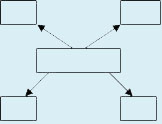 2. 
     1 этап – мозговой штурм (идеи) 
     2 этап – систематизация, оформление в кластер 
     3 этап – нахождение взаимосвязей между ветвями. 
3. Составление ассоциаций по теме в виде кластера Осмысление и рефлексияПерепутанные логические цепиОтрывки из текста, цитаты, события необходимо расположить в хронологическом порядке, составить логическую цепочку Осмысление
Рефлексия «Зигзаг»1 этап - учащиеся делятся на группы, в группах рассчитываются на такое количество, сколько групп 


2 этап – рассаживаются в группы экспертов /по номерам/, каждая группа получает определенное задание, в группе изучают, составляют опорные схемы 

3 этап – возвращаются в домашние группы, по очереди рассказывают новый материал - взаимообучение 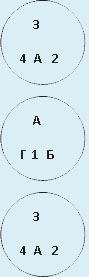 Осмысление «Двухчастный дневник»Дневник состоит из двух частей: цитаты и мысли, чувства, ассоциации. При чтении нового текста обращается внимание на цитаты, которые заставили задуматься, вызвали какие-либо чувства, эмоции. Делаются записи в дневнике Осмысление «ЗХУ»Заполнение таблицы:На первом этапе учащиеся восстанавливают собственные знания по теме урока, записываю интересующие их вопросы в таблицу. На протяжении изучения темы заполняется третья колонка /ответы на поставленные вопросы, новая информация по теме/ Осмысление «Продвинутая лекция»На первой стадии урока активизируются знания учащихся по теме, обсуждаются в парах, группах. Группируются понятия. Составляется конспект. 
На второй стадии – активное слушание. 
1 ученик отмечает подтвердившуюся информацию 
2 ученик выписывает новую информацию 
Обмен мнениями по проблемным вопросам. 
Свободное письмо Осмысление ВзаимоопросЧтение текста в парах по одной части. 
Роли ученика и учителя меняются. 
Учащиеся ставят толстые и тонкие вопросы по прочитанному друг другу. 
Вопросы записываются. 
Лучшие вопросы задаются классу Осмысление «Карусель»Групповая работа. Формулируются проблемные вопросы открытого характера по количеству групп. Необходимо подготовить цветные маркеры, листы А3 с написанными на них вопросами /по одному на каждом/. По сигналу учителя листы передаются по часовой стрелке. Учащиеся совместно дают ответ на каждый проблемный вопрос, не повторяясь. Осмысление Стратегия «Галерея» После «карусели» вывешиваются работы учащихся на доске. Каждый ученик отдает свой голос за наиболее точный ответ на каждый вопрос. Таким образом можно определить, какая группа дала лучший ответ. Рефлексия «Кубик»Графическая организация материала. На гранях кубика дается задание. В группах учащиеся заполняют на развороте грани кубика. Опрос – выбрасывается кубик, ответ учащиеся дают на задание выпавшей грани. Осмысление
Рефлексия Перекрестная дискуссияПо прочитанному тексту дается бинарный вопрос. Учащиеся работают в парах, выписывают аргументы в пользу каждой версии. Делятся на группы с противоположным мнением. Высказываются разные точки зрения, доказываются. Аргументы одной группы – контраргументы другой. Группы сидят в разных углах комнаты. Учащиеся могут менять свою точку зрения и переходить из группы в группу в течение дискуссии. Осмысление «Последнее слово за мной»На последней стадии спора учащимся предлагается записать из текста цитату, доказывающую его мнение, прокомментировать его. Прочитать цитату вслух, оппонент комментирует ее, а последний ученик читает свое объяснение. На этом спор заканчивается. Рефлексия 